Konto GooglePo wpisaniu w przeglądarce adresu gmail.com lub mail.google.com można założyć konto. Wystarczy wypełnić krótki kwestionariusz.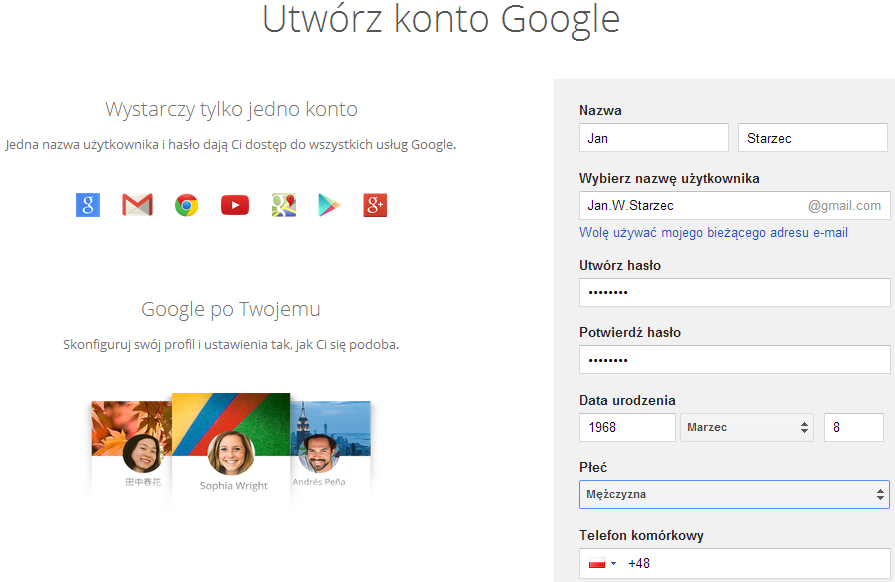 Nie ma konieczności podawania rzeczywistych danych osobowych ani numeru telefonu, można korzystać z pseudonimu…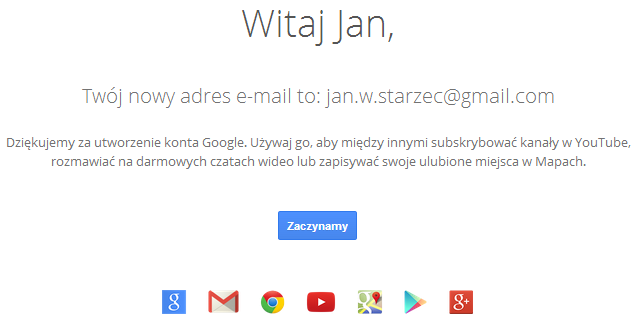 Pracę na koncie można rozpocząć zaraz po rejestracji. Do dyspozycji mamy dysk z możliwością udostępniania dokumentów.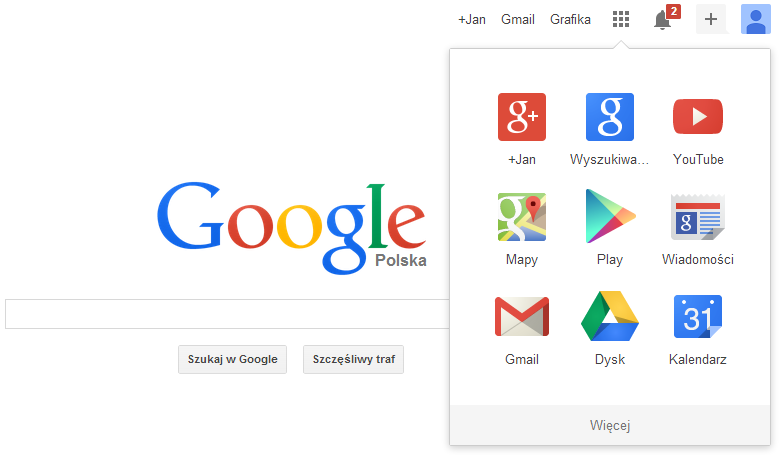 Będziemy również korzystać z samej poczty (Gmail), map, kalendarza oraz zdjęć.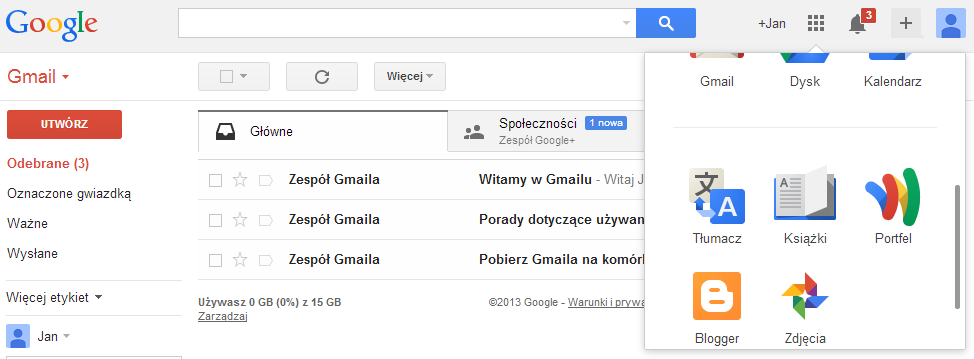 Kopiowanie plików z komputera na dysk Google jest proste, wystarczy przeciągnąć dokument do pola dysku w przeglądarce. 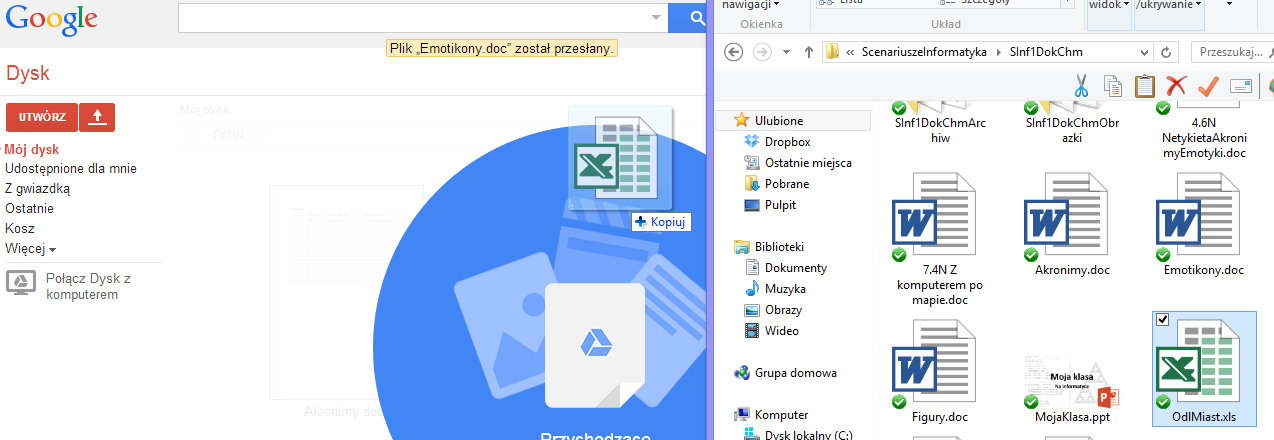 Jeśli po skopiowaniu dokumentów na dysk otworzymy dokument, to automatycznie zostanie utworzona jego kopia w formacie dokumentów Google. Dotyczy to plików edytora, arkusza oraz prezentacji.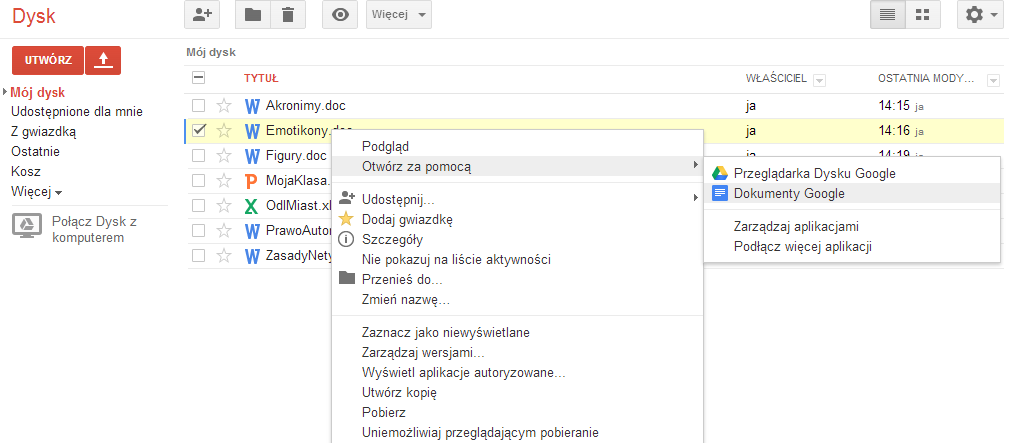 